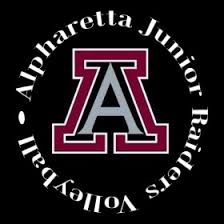 MERCEDES PRESSLEYJUNIOR RAIDER PROGRAM	Head Coach –Cardinal TeamCONTACTmercedespressley@icloud.com404.933.3469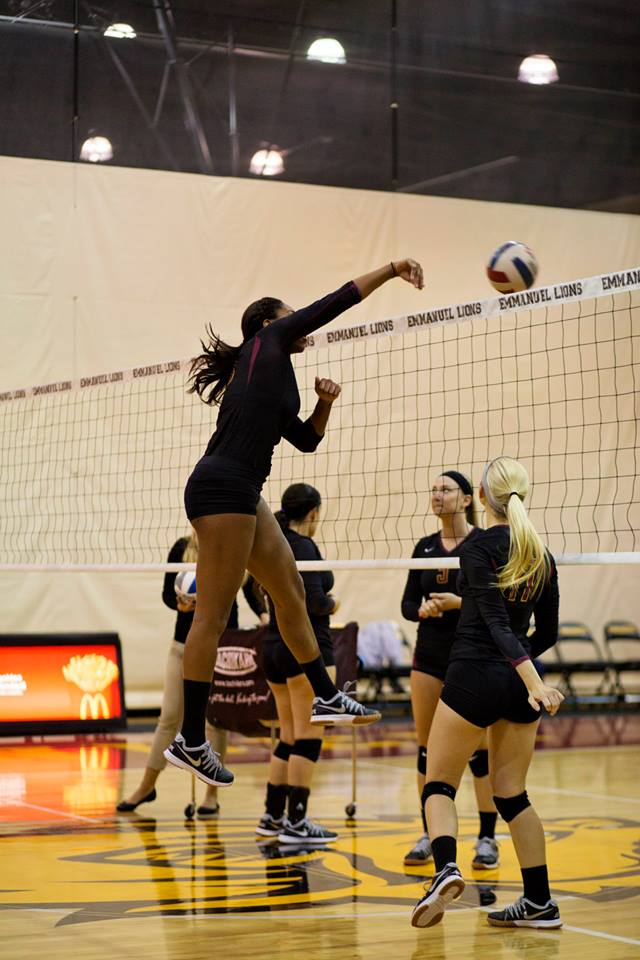 Coaching GoalMy coaching goal is to encourage players to be the best player that they have the potential to be. I want them to fall in love with the game, so that they want to push themselves to do their very best every time.Coaching Experience2017 – PresentA5 Volleyball2017 12-4 Team Head Coach-4 times Tournament Champions2017 – 2018Alpharetta High School2017 Jr. Raider White Team Head Coach2016 – PresentAlpharetta Parks and Recreation Department Volleyball Program Director 2014-2015Viper Volleyball Head Coach2010-2013Overkill Volleyball Head Coach-2017 CPR Certified Athletic ExperienceNCAA Division II –Conference Carolinas at Emmanuel CollegeNCAA Division II –Gulf South at The University of West Georgia2011 SRVA Champion2011 A5 Spotlight PlayerAdditional Details-Book/Music lover	-Owls and Wolves-Starbucks Fanatic	-Dark Gray